A Military Crossnumber PuzzleGo to the World War I Service Personnel database on the Library website and open the record for Adam Bruce MackayFollow the hyperlink to his Service Record stored on the National Archives of Australia.Extract from that record the following 11 pieces of numerical information. (Hint: They are roughly in order as you work through the Record).Write them into the grid below starting at the corresponding letter and following the direction of the arrowA ⊳ WWISP Record NumberB ∇ Date of attestationC ⊳ Age (in years) when enlistedD ⊳ Service NumberE ∇ Recruited to Battalion …F ⊳ Height (in inches)G ⊳ Chest measurement (in inches)H ∇ Trained in Depot Battalion ...I ∇ Travelled to Europe on HMAT …J ∇ Number of days between “Taken on strength” (as Private) and Acting SergeantK ⊳ Date of deathSolution: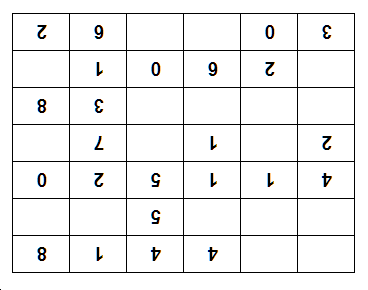 K ⊳I ∇A ⊳E ∇ H ∇B ∇ G ⊳D ⊳J ∇ C ⊳F ⊳